Parco di via Ugo Foscolo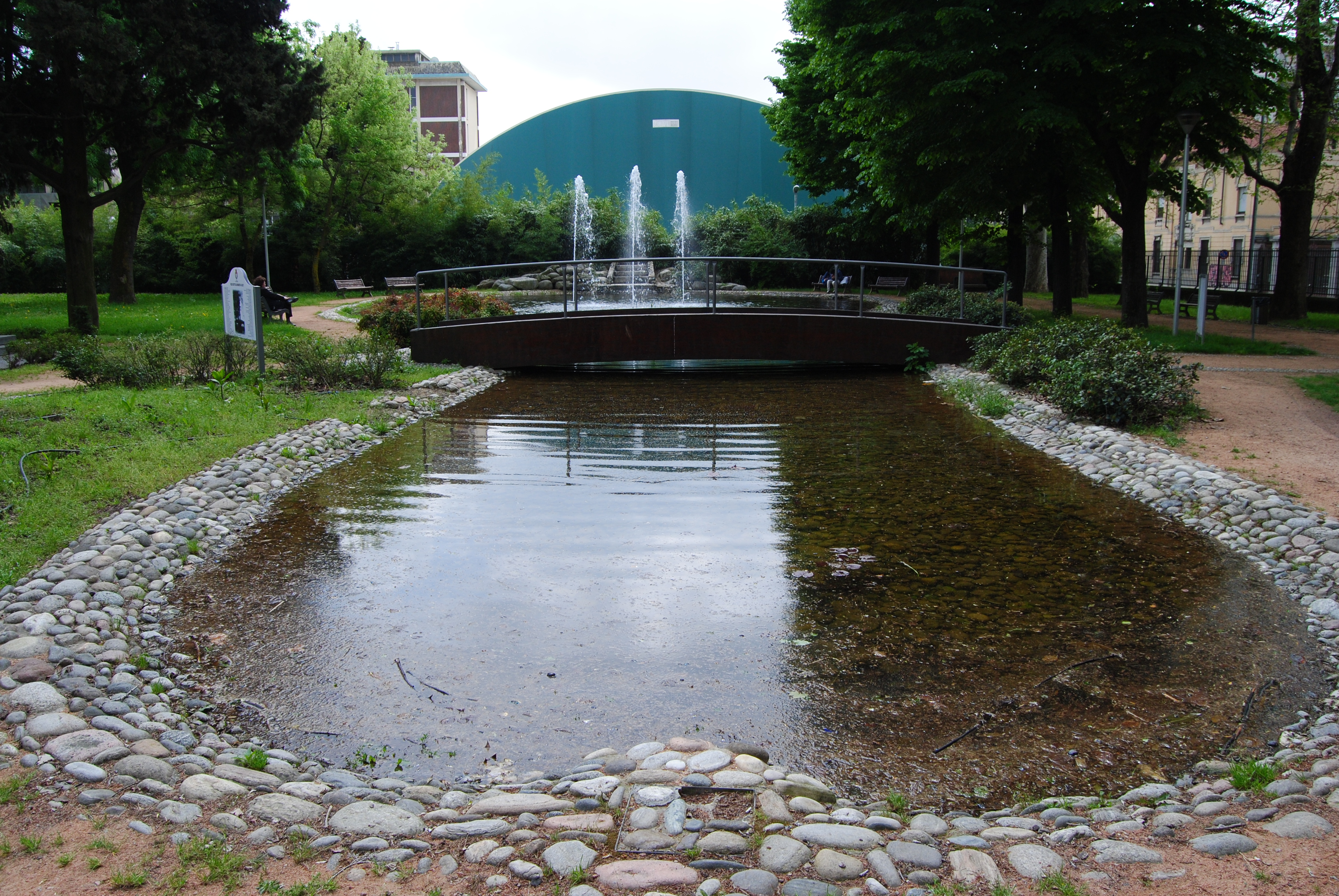 Giacomelli Giulia, 2 CL 19 Aprile 2013Obiettivo: verificare la presenza di alberi monumentali nel parco e analizzarli.Materiale occorrente: - Metro da sarta;
- Macchina fotografica;
- Schede di rilevamento alberi.Procedimento:Una volta raggiunto il parco ci siamo divisi in due gruppi e con l’aiuto di un esperto abbiamo analizzato insieme un platano.
Successivamente ci siamo divisi in ulteriori sottogruppi e dopo aver scelto un altro albero, abbiamo cercato di rilevare:La circonferenza del tronco, partendo a 130 cm da terra, con il metro;L’altezza del primo palco, scattando una fotografia ad una nostra compagna accanto al tronco e provando a fare la proporzione;L’altezza, con lo stesso procedimento qui sopra spiegato, ma invece di scattare una foto solo del tronco, ne scattiamo una dell’albero intero;Il diametro della chioma, misurato partendo dal ramo più lungo di un lato fino ad arrivare a quello più lungo dalla parte opposta rispetto al tronco.Rilevazioni platano:Numero scheda: 1Nome rilevatore: 2clData: 19 aprile 2013Luogo e indirizzo: Parco Ugo Foscolo, via Ugo Foscolo, Busto ArsizioNome volgare: PlatanoNome scientifico: Platanus AcerifoliaeRaggruppamento: FilareAspetti di monumentalità: Storico/culturale      
                                         Morfologico                                                DimensioniDescrizione: Tronco monocormico                        Portamento arboreo                        Circonferenza: 3,60 m                        Età stimata/nota: 80 anni                        Diametro chioma: 25 m   Naturaliforme                          Altezza del primo palco: 3,25 m                        Altezza: 28 m (circa)Note: i platani vengono spesso utilizzati nei parchi cittadini e nei viali perché avendo robuste radici, rendono più solido e stabile il terreno. Questo particolare esemplare presenta una corteccia chiara sui rami e molto più scura sul tronco, questa particolarità è dovuta alla presenza di edera rampicante e per difendersi dalla pianta “ospite”, l’albero ha sviluppato questa particolare arma di difesa.Interventi effettuati: potaturaTerreno: inerbito, pavimentatoRilevazioni Faggio:Numero scheda: 3Nome rilevatore: GiuliaData: 19 aprile 2013 Luogo e indirizzo:  Parco Ugo Foscolo, via Ugo FoscoloNome volgare: FaggioNome scientifico: FagusRaggruppamento: albero singoloAspetti di monumentalità: storico culturale/morfologia/dimensioneDescrizione: Tronco monocormico                         Portamento arboreo                       Circonferenza: 3,10 m (a 130 cm dal suolo)                       Età stimata/nota: 90 anni                        Diametro chioma: 20 m     Naturaliforme                       Altezza primo palco: 4,07 m (circa)                      Altezza: 23, 08 m (circa)Note: L’albero situato al centro del parco è affiancato da un suo simile e insieme rappresentano gli alberi più vecchi di tutto il parco.Interventi effettuati: potaturaTerreno: inerbitoFotografie:    -Platano-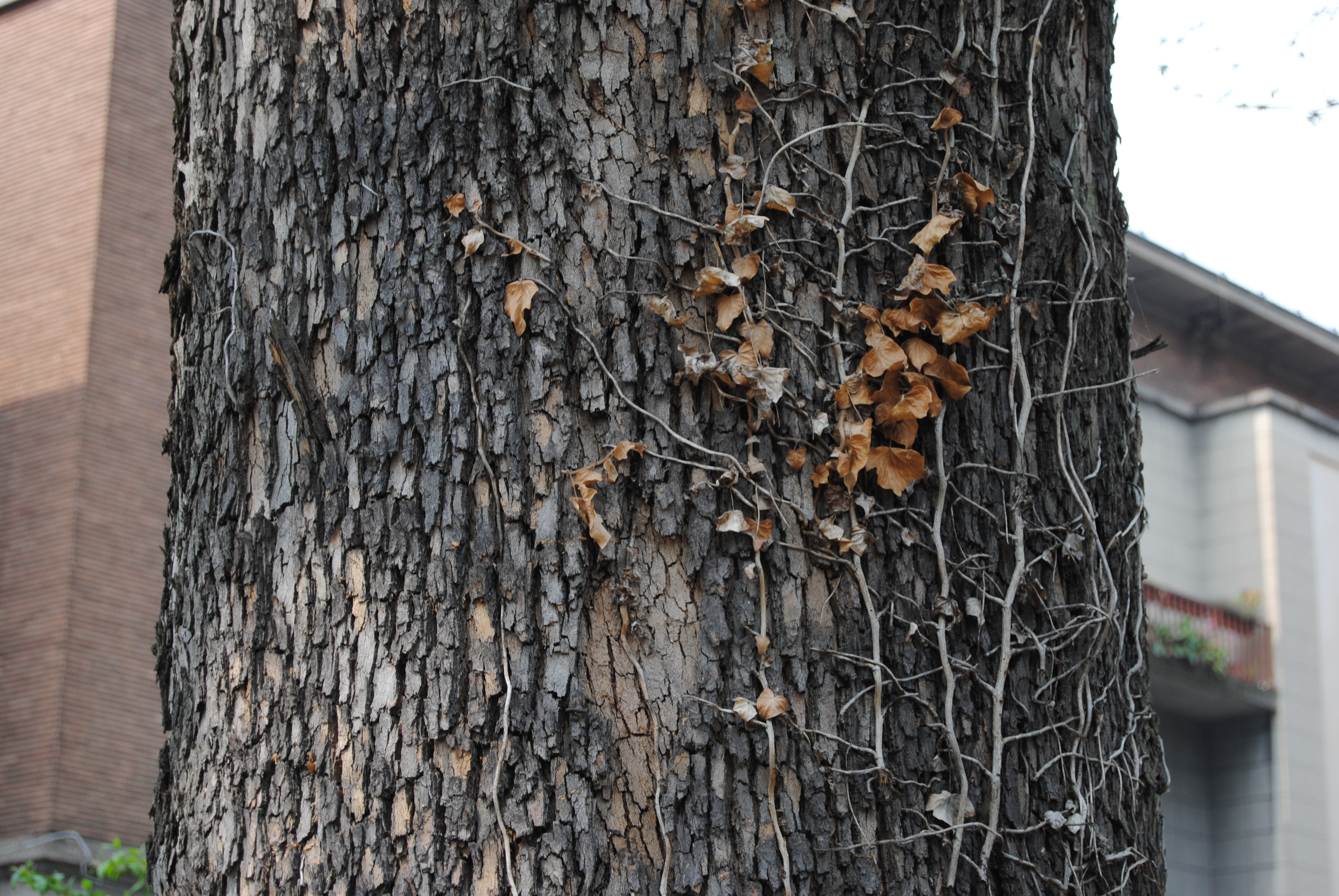  tronco dell’albero di Platano, ricoperto da una spessa corteccia per difendersi dall’edera.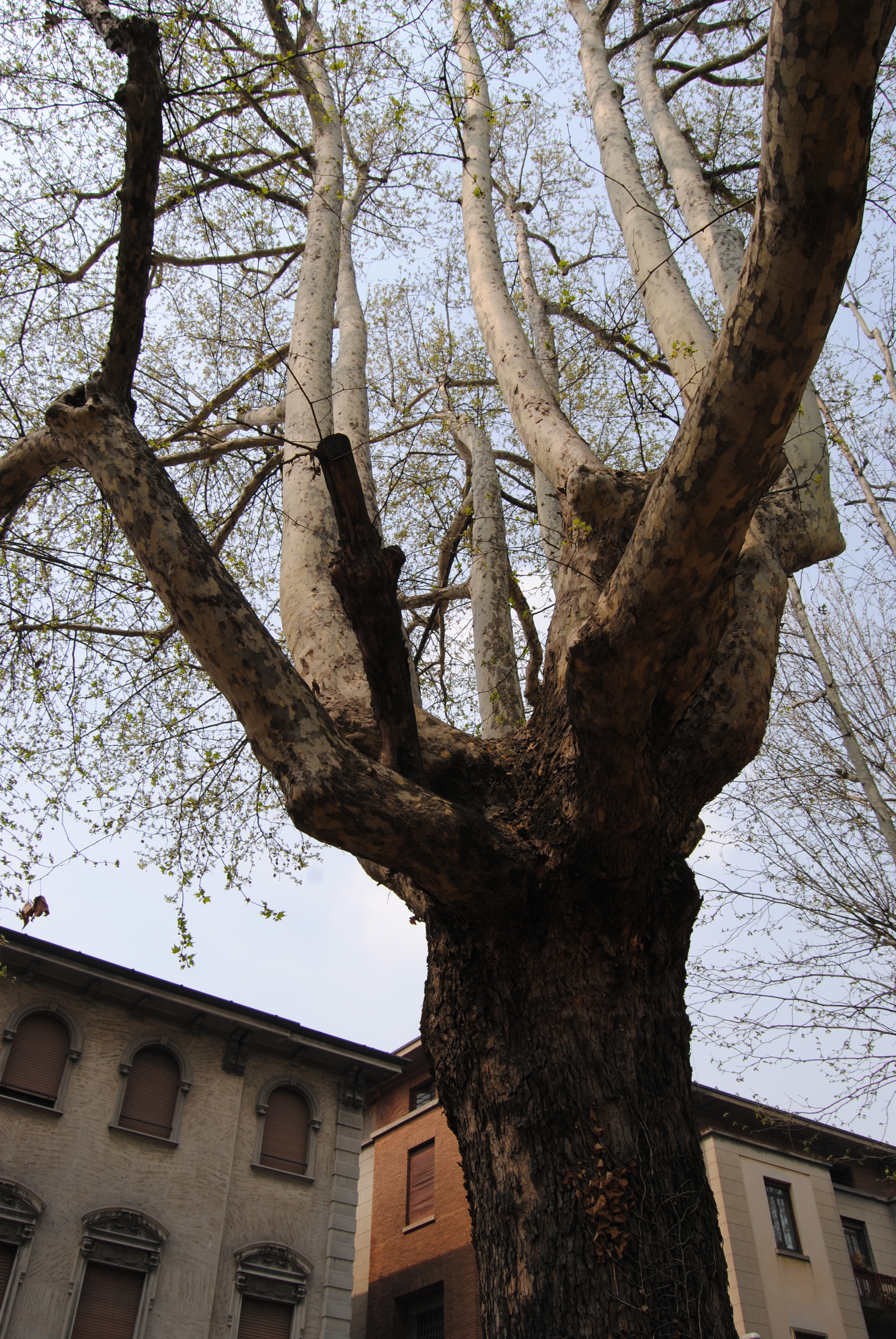                                     Rami  corteccia chiara e piu’      
                                        
            sottileNetto distacco tra i due tipi di corteccia               Tronco  corteccia scura e  
                                       
                  spessa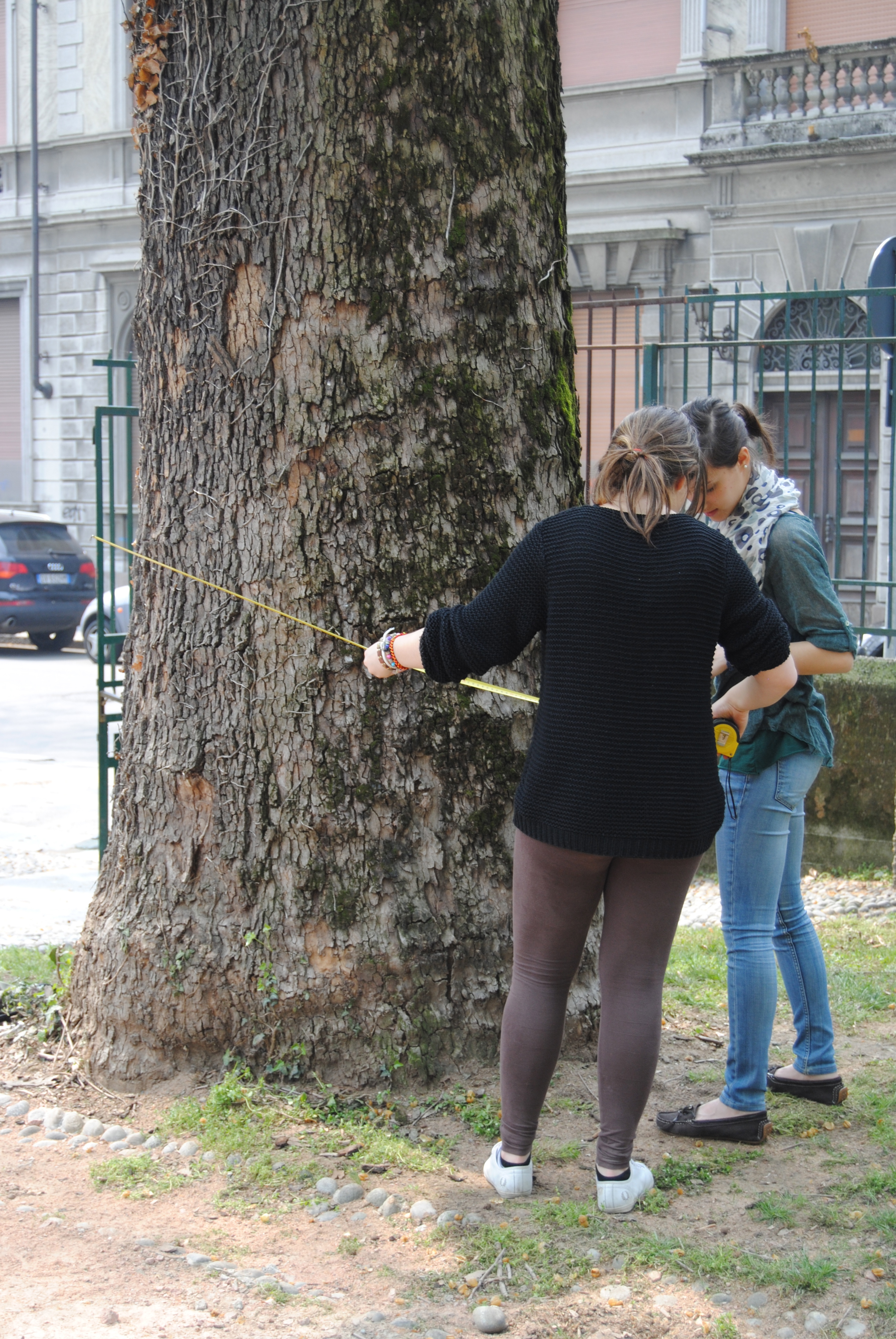 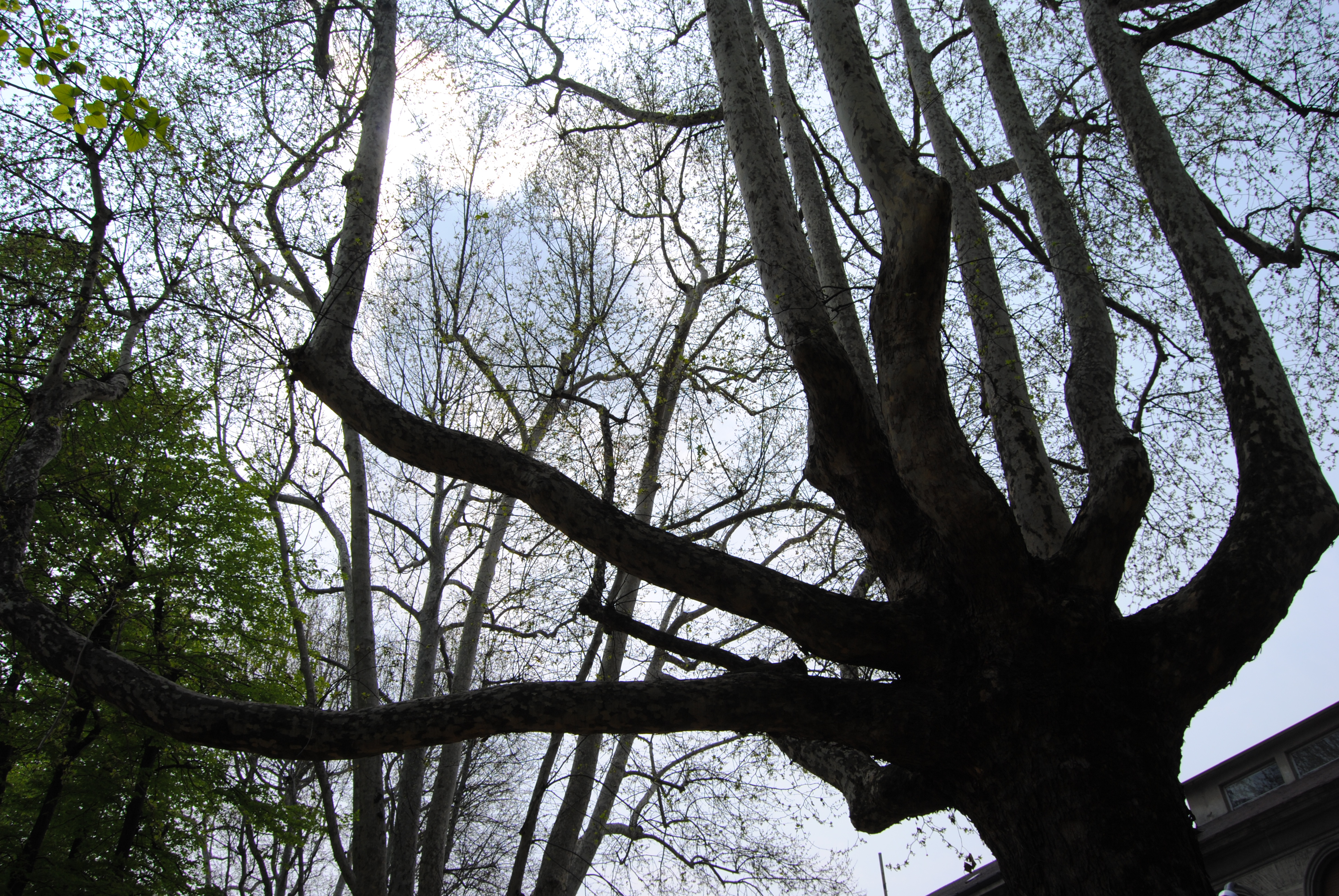 Particolare aspetto morfologico
della chioma del PlatanoCompagne intente nella misurazione della circonferenza del tronco